هماهنگي جهت برگزاري جلسه دفاعيه پايان نامه کارشناسی ارشد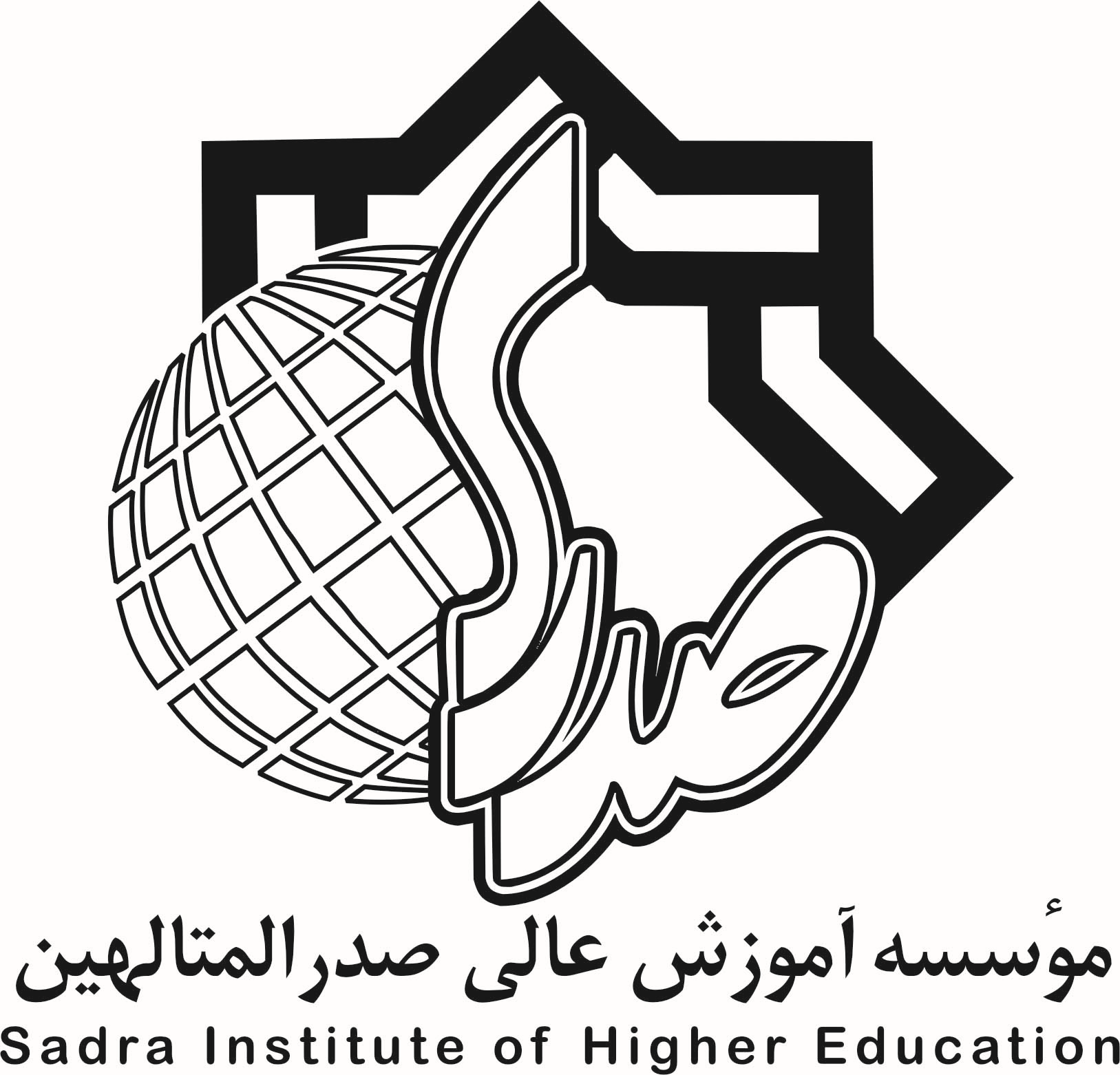 مديريت محترم تحصيلات تكميلياينجانب ----------------------------- دانشجوي دوره کارشناسي‌ ارشد رشته ----------------------------- به‌شماره دانشجويي --------------------- تقاضاي تشكيل جلسه دفاع از پايان نامه خود را در روز -------------- مورخ ---/---/---- رأس ساعت ------ را دارم. ضمناً استاد راهنماي اينجانب سركار خانم / جناب آقاي دکتر 
----------------------- و همچنين كميته ممتحن و نماينده تحصيلات تكميلي گروه ----------------------- كه شامل افراد ذيل مي‌باشد، با اين موضوع موافقت دارند.تاريخ و امضاي دانشجو: --/--/----------------------------------------------------------------------------------------------------اينجانب --------------------- يك نسخه پايان‌نامه در تاريخ ---/---/---- از خانم / آقاي --------------------- جهت شركت در جلسه دفاع از پايان نامه دريافت نموده‌ام. ضمنا آمادگی ايشان جهت برگزاری جلسه دفاعيه مورد تاييد می باشد.تاريخ و امضاي استاد راهنما: --/--/----------------------------------------------------------------------------------------------------اينجانب --------------------- يك نسخه پايان‌نامه در تاريخ ---/---/---- از خانم / آقاي --------------------- جهت شركت در جلسه دفاع از پايان نامه دريافت نموده‌ام.تاريخ و امضاي استاد ممتحن داخلی: --/--/----------------------------------------------------------------------------------------------------اينجانب --------------------- يك نسخه پايان‌نامه در تاريخ ---/---/---- از خانم / آقاي --------------------- جهت شركت در جلسه دفاع از پايان نامه دريافت نموده‌ام.تاريخ و امضاي استاد ممتحن خارجی: --/--/----------------------------------------------------------------------------------------------------اينجانب --------------------- نماينده تحصيلات تكميلي گروه آموزشي --------------------- با برگزاري جلسه دفاع از پايان‌نامه در تاريخ فوق‌الذكر موافق مي‌باشم.تاريخ و امضاء نماينده تحصيلات تكميلي: --/--/----